Здравствуйте, мальчики, здравствуйте, девочки, здравствуйте, все-все взрослые!Библиотека предлагает вам участие в познавательной игре под названием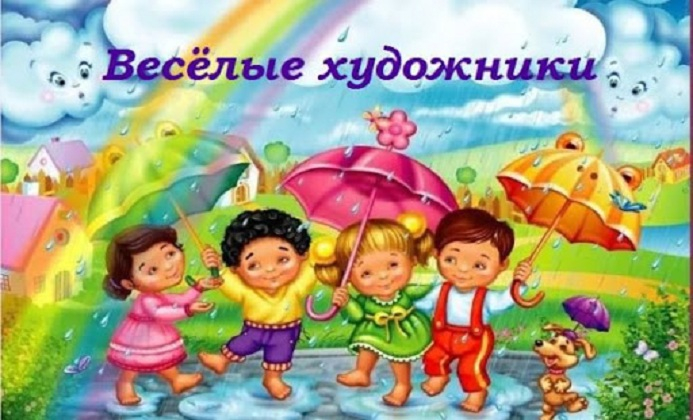 Ответьте на вопрос, чем вы занимаетесь в свободное время?Отгадайте загадку:У меня есть карандаш,Разноцветная гуашь,Акварель, палитра, кистьИ бумаги плотный лист,А еще-мольберт-треножник,Потому что я… Я люблю играть и рисовать больше всего на светеДавайте с вами поиграем!Ребята, ответьте на вопрос:Кто у  художника верный помощник? Без него художник не смог бы написать свои прекрасные картины. Правильно – Карандаш.У Карандаша есть друг, отгадайте, кто это?Белый, но не мел.Резиновый, но не мяч.Стирает, но не стиральный порошок.Правильно, это Ластик. Карандаш с Ластиком были очень дружны и неразлучны. Вместе рисовали, писали, чертили, вместе отдыхали в пенале. Когда у Карандаша что-то не получалось, Ластик всегда приходил на помощь. Помогал исправлять неточности на листе бумаги в тетрадях и альбомах. Но однажды они … поссорились. Ластик обиделся и стер на рисунках все половинки предметов. Ребята, хорошо поступил Ластик?Ластик, конечно же, пожалел о своем поступке и извинился перед Карандашом. Давайте поможем им помириться, дорисуем половинки предметов.Распечатайте на принтере эти картинки, дорисуйте и раскрасьте их.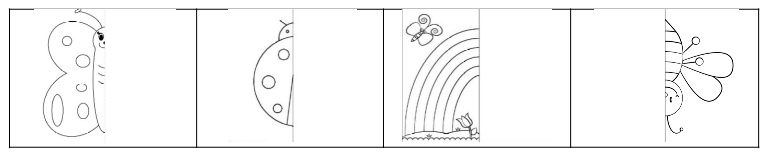 Малыш взял лист бумаги и нарисовал на нём:Кудрявую, но не волосы. Носит сережки, но не дама. Ходит в сарафане, но не девицу. Девочку, но не живая. Можно открывать, но не сундук. Деревянную, но не Буратино.  Разноцветный, но не радуга. Символ России, но не герб. Развивается на ветру, но не бумажного змея.  Приготовьте лист бумаги, карандаши и нарисуйте, то, что нарисовал Малыш.Ответы:1.Береза     2. Матрешка     3.Российский ФлагРебята, а вы знали, что в природе существуют  различные виды животных. А вот что за зверь получится, если от каждого животного мы возьмем что-то одно? А вот кто получится,  вы увидите, когда нарисуете такое животное. Итак, приступим!Рисуем животное, у которого - голова медведя, уши зайца, нос слона, тело уточки, передние и  задние лапки курицы, а хвостик – мышки – норушки. Дорисуйте глаза, рот. Расскажите друзьям  о своем животном. Как его зовут? Где он обитает?А теперь давайте отгадывать загадки:Он в яйце есть и в цыпленке,В масле, что лежит в масленке,В каждом спелом колоске,В солнце, в сыре и в песке.Он с лягушкой может квакать,Вместе с крокодилом плакать,Из земли с травой расти,Но не может он цвести.Всех быков он возмущает,Ехать дальше запрещает,Вместе с кровью в нас течет,Щеки всем врунам печет. Я бы красить василекДаже черным цветом мог!Но, не бойтесь, не покрашу!Цвет его намного краше!Он на небе в день погожийИ на незабудках тоже,А на крыльях мотылька,Может он взлететь с цветка.Увидав его под глазом,Драчуна жалеют сразу,А вот баклажан и сливаС ним довольны и счастливы.Каждый апельсин им полон,Веселей с ним даже клоун,Он повсюду на лисеИ на белке в колесе.Ребята, а любите сказки? Только в сказке можно увидеть в небе быстро несущийся под облаками ковер-самолет или гуляя по лесу, встретить говорящего человеческим языком  Серого Волка, а еще случайно набрести на ветхую избушку Бабы Яги. 
Я вам предлагаю поиграть в сказочные цвета!Вам предложены по две строчки из сказки, в которых не дается цвет, его нужно вспомнить из сказок.
А еще вспомнить название сказки и автора.1. В руки яблочко взяла,
К ……… губкам поднесла2. Ступай себе в ……….. море,
Гуляй там себе на просторе3. Петушок мой ………..
Будет верный сторож твой4. Глядь - поверх текучих вод
Лебедь ………. плывет.Ответы :Алый, "Сказка о мертвой царевне и семи богатырях";Синий, «Сказка о золотой рыбке»;Золотой, «Сказка о золотом петушке»Белый ,«Сказка о царе Салтане...»Автор сказок – Александр Сергеевич ПушкинКак хорошо мы провели свободное время!Ребята, я вам предлагаю просмотр мультфильма «Маша и медведь. Картина маслом»Мультфильм вы можете посмотреть в сети интернет.Говорим вам: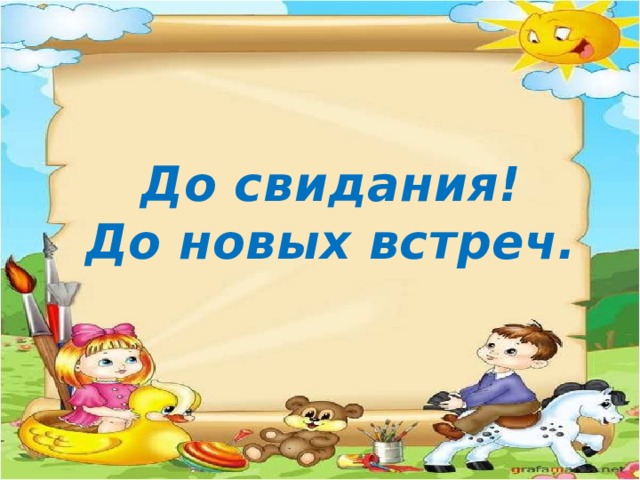 